ЭТО СЧАСТЬЕ-ПУТЬ ДОМОЙ!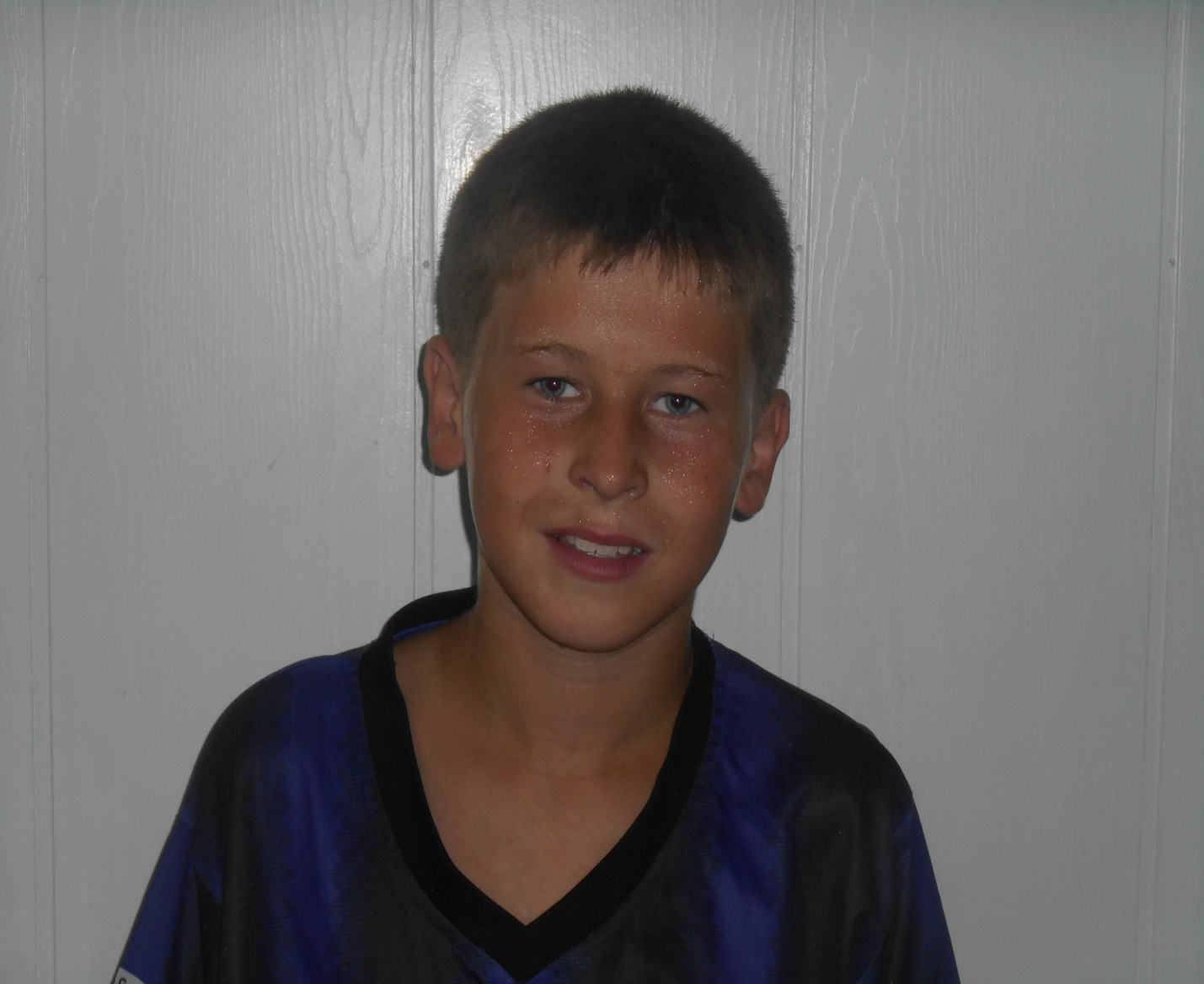 Иван  родился в 2006 году.Общительный, активный, подвижный ребенок,  легко идет на контакт, проявляет интерес к футболу.У мальчика серо-голубые глаза,  русый цвет волос.По вопросам приема детей в семью необходимо обращаться в отдел опеки и попечительства администрации муниципального района«Карымский район» по адресу: пгт.Карымское, ул. Верхняя, д.35